申請日期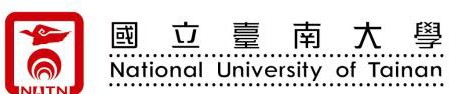 (Date of application)：_____年_ __月_   _日教育學系第 	學年度第 	學期博士生資格考選考科抵免申請表( Elective Subject Exemption for PhD Qualification Exam )班別： □教育經營與管理博士班	□課程與教學博士班	□測驗統計博士班《以下欄位由系辦填寫》【20103-D3】學生姓名(Name)學號(St. No)電話(Phone)申請抵免學術期刊論文清單一、以下等級之學術期刊，單篇論文以 1 分計，共 	篇。□ SSCI	□ TSSCI	□ AHCI	□ EI	□ CSSCI	□ THCI1-1 期刊名稱： 	第 	卷 第 	期1-1 論文名稱：一、以下等級之學術期刊，單篇論文以 1 分計，共 	篇。□ SSCI	□ TSSCI	□ AHCI	□ EI	□ CSSCI	□ THCI1-1 期刊名稱： 	第 	卷 第 	期1-1 論文名稱：一、以下等級之學術期刊，單篇論文以 1 分計，共 	篇。□ SSCI	□ TSSCI	□ AHCI	□ EI	□ CSSCI	□ THCI1-1 期刊名稱： 	第 	卷 第 	期1-1 論文名稱：一、以下等級之學術期刊，單篇論文以 1 分計，共 	篇。□ SSCI	□ TSSCI	□ AHCI	□ EI	□ CSSCI	□ THCI1-1 期刊名稱： 	第 	卷 第 	期1-1 論文名稱：一、以下等級之學術期刊，單篇論文以 1 分計，共 	篇。□ SSCI	□ TSSCI	□ AHCI	□ EI	□ CSSCI	□ THCI1-1 期刊名稱： 	第 	卷 第 	期1-1 論文名稱：一、以下等級之學術期刊，單篇論文以 1 分計，共 	篇。□ SSCI	□ TSSCI	□ AHCI	□ EI	□ CSSCI	□ THCI1-1 期刊名稱： 	第 	卷 第 	期1-1 論文名稱：申請抵免學術期刊論文清單二、具全文外審制度之學術期刊，單篇論文以 0.5 分計，共 	篇。2-1 期刊名稱： 	第 	卷 第 	期論文名稱：□是□否	為「臺灣人文及社會科學期刊評比暨核心期刊收錄」期刊名單期刊名稱： 	第 	卷 第 	期2-2 論文名稱：□是□否	為「臺灣人文及社會科學期刊評比暨核心期刊收錄」期刊名單二、具全文外審制度之學術期刊，單篇論文以 0.5 分計，共 	篇。2-1 期刊名稱： 	第 	卷 第 	期論文名稱：□是□否	為「臺灣人文及社會科學期刊評比暨核心期刊收錄」期刊名單期刊名稱： 	第 	卷 第 	期2-2 論文名稱：□是□否	為「臺灣人文及社會科學期刊評比暨核心期刊收錄」期刊名單二、具全文外審制度之學術期刊，單篇論文以 0.5 分計，共 	篇。2-1 期刊名稱： 	第 	卷 第 	期論文名稱：□是□否	為「臺灣人文及社會科學期刊評比暨核心期刊收錄」期刊名單期刊名稱： 	第 	卷 第 	期2-2 論文名稱：□是□否	為「臺灣人文及社會科學期刊評比暨核心期刊收錄」期刊名單二、具全文外審制度之學術期刊，單篇論文以 0.5 分計，共 	篇。2-1 期刊名稱： 	第 	卷 第 	期論文名稱：□是□否	為「臺灣人文及社會科學期刊評比暨核心期刊收錄」期刊名單期刊名稱： 	第 	卷 第 	期2-2 論文名稱：□是□否	為「臺灣人文及社會科學期刊評比暨核心期刊收錄」期刊名單二、具全文外審制度之學術期刊，單篇論文以 0.5 分計，共 	篇。2-1 期刊名稱： 	第 	卷 第 	期論文名稱：□是□否	為「臺灣人文及社會科學期刊評比暨核心期刊收錄」期刊名單期刊名稱： 	第 	卷 第 	期2-2 論文名稱：□是□否	為「臺灣人文及社會科學期刊評比暨核心期刊收錄」期刊名單二、具全文外審制度之學術期刊，單篇論文以 0.5 分計，共 	篇。2-1 期刊名稱： 	第 	卷 第 	期論文名稱：□是□否	為「臺灣人文及社會科學期刊評比暨核心期刊收錄」期刊名單期刊名稱： 	第 	卷 第 	期2-2 論文名稱：□是□否	為「臺灣人文及社會科學期刊評比暨核心期刊收錄」期刊名單指 導 教 授 簽 名(Advisor signature)指 導 教 授 簽 名(Advisor signature)指 導 教 授 簽 名(Advisor signature)指 導 教 授 簽 名(Advisor signature)備註：一、 依本系博士班修業要點辦理。二、 以「學術期刊論文發表」申請抵免「選考科目」時，須於在學期間發表與教育研究相關之學術論文， 且為獨立作者或第一作者或通訊作者；發表論文累計達 1 分者，得抵免資格考試科目之選考科。計分方式如下：發表於 SSCI、TSSCI、AHCI、EI、CSSCI、THCI 等級之學術期刊，單篇論文以 1 分計算。發表於具全文外審制度之學術期刊（含學術專書及出版之研討會論文集），單篇論文以 0.5 分計算。投稿非英語類之外文期刊，請檢附英文刊登證明(刊登證明需清楚敘寫該刊物具外審制度，必要時得與主辦單位查證之)。未出版之研討會論文、邀稿及書評不計分。若為共同發表之論文，分數依作者數平均計算得分。以學術論文申請資格考試抵免如審核通過，則該篇論文不得再重複作為博士班研究生修業規定之「其他相關考核規定」之學術論著。三、 為符合抵免資格考之品質要求，並確立審查標準之一致性，申請抵免之期刊以投稿當年度收錄為「臺灣人文及社會科學期刊評比暨核心期刊」第一級至第三級者。(該期刊名單查詢之相關網址為：http://www.hss.ntu.edu.tw/model.aspx?no=354)。四、 請附上期刊之目次頁、版權頁以及該篇文章影本。備註：一、 依本系博士班修業要點辦理。二、 以「學術期刊論文發表」申請抵免「選考科目」時，須於在學期間發表與教育研究相關之學術論文， 且為獨立作者或第一作者或通訊作者；發表論文累計達 1 分者，得抵免資格考試科目之選考科。計分方式如下：發表於 SSCI、TSSCI、AHCI、EI、CSSCI、THCI 等級之學術期刊，單篇論文以 1 分計算。發表於具全文外審制度之學術期刊（含學術專書及出版之研討會論文集），單篇論文以 0.5 分計算。投稿非英語類之外文期刊，請檢附英文刊登證明(刊登證明需清楚敘寫該刊物具外審制度，必要時得與主辦單位查證之)。未出版之研討會論文、邀稿及書評不計分。若為共同發表之論文，分數依作者數平均計算得分。以學術論文申請資格考試抵免如審核通過，則該篇論文不得再重複作為博士班研究生修業規定之「其他相關考核規定」之學術論著。三、 為符合抵免資格考之品質要求，並確立審查標準之一致性，申請抵免之期刊以投稿當年度收錄為「臺灣人文及社會科學期刊評比暨核心期刊」第一級至第三級者。(該期刊名單查詢之相關網址為：http://www.hss.ntu.edu.tw/model.aspx?no=354)。四、 請附上期刊之目次頁、版權頁以及該篇文章影本。備註：一、 依本系博士班修業要點辦理。二、 以「學術期刊論文發表」申請抵免「選考科目」時，須於在學期間發表與教育研究相關之學術論文， 且為獨立作者或第一作者或通訊作者；發表論文累計達 1 分者，得抵免資格考試科目之選考科。計分方式如下：發表於 SSCI、TSSCI、AHCI、EI、CSSCI、THCI 等級之學術期刊，單篇論文以 1 分計算。發表於具全文外審制度之學術期刊（含學術專書及出版之研討會論文集），單篇論文以 0.5 分計算。投稿非英語類之外文期刊，請檢附英文刊登證明(刊登證明需清楚敘寫該刊物具外審制度，必要時得與主辦單位查證之)。未出版之研討會論文、邀稿及書評不計分。若為共同發表之論文，分數依作者數平均計算得分。以學術論文申請資格考試抵免如審核通過，則該篇論文不得再重複作為博士班研究生修業規定之「其他相關考核規定」之學術論著。三、 為符合抵免資格考之品質要求，並確立審查標準之一致性，申請抵免之期刊以投稿當年度收錄為「臺灣人文及社會科學期刊評比暨核心期刊」第一級至第三級者。(該期刊名單查詢之相關網址為：http://www.hss.ntu.edu.tw/model.aspx?no=354)。四、 請附上期刊之目次頁、版權頁以及該篇文章影本。備註：一、 依本系博士班修業要點辦理。二、 以「學術期刊論文發表」申請抵免「選考科目」時，須於在學期間發表與教育研究相關之學術論文， 且為獨立作者或第一作者或通訊作者；發表論文累計達 1 分者，得抵免資格考試科目之選考科。計分方式如下：發表於 SSCI、TSSCI、AHCI、EI、CSSCI、THCI 等級之學術期刊，單篇論文以 1 分計算。發表於具全文外審制度之學術期刊（含學術專書及出版之研討會論文集），單篇論文以 0.5 分計算。投稿非英語類之外文期刊，請檢附英文刊登證明(刊登證明需清楚敘寫該刊物具外審制度，必要時得與主辦單位查證之)。未出版之研討會論文、邀稿及書評不計分。若為共同發表之論文，分數依作者數平均計算得分。以學術論文申請資格考試抵免如審核通過，則該篇論文不得再重複作為博士班研究生修業規定之「其他相關考核規定」之學術論著。三、 為符合抵免資格考之品質要求，並確立審查標準之一致性，申請抵免之期刊以投稿當年度收錄為「臺灣人文及社會科學期刊評比暨核心期刊」第一級至第三級者。(該期刊名單查詢之相關網址為：http://www.hss.ntu.edu.tw/model.aspx?no=354)。四、 請附上期刊之目次頁、版權頁以及該篇文章影本。備註：一、 依本系博士班修業要點辦理。二、 以「學術期刊論文發表」申請抵免「選考科目」時，須於在學期間發表與教育研究相關之學術論文， 且為獨立作者或第一作者或通訊作者；發表論文累計達 1 分者，得抵免資格考試科目之選考科。計分方式如下：發表於 SSCI、TSSCI、AHCI、EI、CSSCI、THCI 等級之學術期刊，單篇論文以 1 分計算。發表於具全文外審制度之學術期刊（含學術專書及出版之研討會論文集），單篇論文以 0.5 分計算。投稿非英語類之外文期刊，請檢附英文刊登證明(刊登證明需清楚敘寫該刊物具外審制度，必要時得與主辦單位查證之)。未出版之研討會論文、邀稿及書評不計分。若為共同發表之論文，分數依作者數平均計算得分。以學術論文申請資格考試抵免如審核通過，則該篇論文不得再重複作為博士班研究生修業規定之「其他相關考核規定」之學術論著。三、 為符合抵免資格考之品質要求，並確立審查標準之一致性，申請抵免之期刊以投稿當年度收錄為「臺灣人文及社會科學期刊評比暨核心期刊」第一級至第三級者。(該期刊名單查詢之相關網址為：http://www.hss.ntu.edu.tw/model.aspx?no=354)。四、 請附上期刊之目次頁、版權頁以及該篇文章影本。備註：一、 依本系博士班修業要點辦理。二、 以「學術期刊論文發表」申請抵免「選考科目」時，須於在學期間發表與教育研究相關之學術論文， 且為獨立作者或第一作者或通訊作者；發表論文累計達 1 分者，得抵免資格考試科目之選考科。計分方式如下：發表於 SSCI、TSSCI、AHCI、EI、CSSCI、THCI 等級之學術期刊，單篇論文以 1 分計算。發表於具全文外審制度之學術期刊（含學術專書及出版之研討會論文集），單篇論文以 0.5 分計算。投稿非英語類之外文期刊，請檢附英文刊登證明(刊登證明需清楚敘寫該刊物具外審制度，必要時得與主辦單位查證之)。未出版之研討會論文、邀稿及書評不計分。若為共同發表之論文，分數依作者數平均計算得分。以學術論文申請資格考試抵免如審核通過，則該篇論文不得再重複作為博士班研究生修業規定之「其他相關考核規定」之學術論著。三、 為符合抵免資格考之品質要求，並確立審查標準之一致性，申請抵免之期刊以投稿當年度收錄為「臺灣人文及社會科學期刊評比暨核心期刊」第一級至第三級者。(該期刊名單查詢之相關網址為：http://www.hss.ntu.edu.tw/model.aspx?no=354)。四、 請附上期刊之目次頁、版權頁以及該篇文章影本。備註：一、 依本系博士班修業要點辦理。二、 以「學術期刊論文發表」申請抵免「選考科目」時，須於在學期間發表與教育研究相關之學術論文， 且為獨立作者或第一作者或通訊作者；發表論文累計達 1 分者，得抵免資格考試科目之選考科。計分方式如下：發表於 SSCI、TSSCI、AHCI、EI、CSSCI、THCI 等級之學術期刊，單篇論文以 1 分計算。發表於具全文外審制度之學術期刊（含學術專書及出版之研討會論文集），單篇論文以 0.5 分計算。投稿非英語類之外文期刊，請檢附英文刊登證明(刊登證明需清楚敘寫該刊物具外審制度，必要時得與主辦單位查證之)。未出版之研討會論文、邀稿及書評不計分。若為共同發表之論文，分數依作者數平均計算得分。以學術論文申請資格考試抵免如審核通過，則該篇論文不得再重複作為博士班研究生修業規定之「其他相關考核規定」之學術論著。三、 為符合抵免資格考之品質要求，並確立審查標準之一致性，申請抵免之期刊以投稿當年度收錄為「臺灣人文及社會科學期刊評比暨核心期刊」第一級至第三級者。(該期刊名單查詢之相關網址為：http://www.hss.ntu.edu.tw/model.aspx?no=354)。四、 請附上期刊之目次頁、版權頁以及該篇文章影本。得分總計：共 	分審查結果：□准予抵免	□不通過抵免經 	年 	月 	日課程委員會議審核通過承辦人簽章：	系主任簽章：